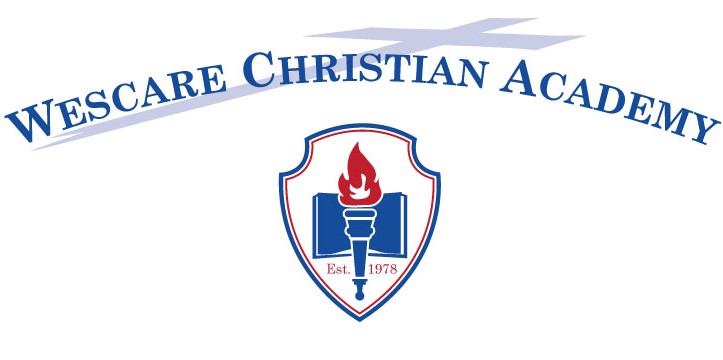 My child, ________________________________ may be released to the following persons if I am unable to pick him/her up.1.___________________________________________________________2.___________________________________________________________3.___________________________________________________________4.___________________________________________________________5.___________________________________________________________6.___________________________________________________________7.___________________________________________________________8.___________________________________________________________            _______________________________________________             Parent/Guardian Signature